TTransport (Road Passenger Services) Act 2018Portfolio:Minister for TransportAgency:Department of TransportTransport (Road Passenger Services) Act 20182018/02630 Oct 2018Pt. 1: 30 Oct 2018 (see s. 2(a));Pt. 2, Pt. 3 (other than s. 27(1) & (2) & 28), Pt. 7 & 8, Pt. 9 Div. 1 (other than s. 230 & 236) & Div. 3, Pt. 10 & 11, Pt. 12 (other than Div. 3), Pt. 13, Pt. 14 Div. 1 (other than s. 303) & Div. 2 (other than Subdiv. 1, 2, 3, 8 & 10 & s. 327(1)): 28 Feb 2019 (see s. 2(b) and Gazette 26 Feb 2019 p. 449‑50);s. 27(1) & (2) & 28, Pt. 9 Div. 2, Pt. 14 Div 2. Subdiv. 8: 1 Apr 2019 (see s. 2(b) and Gazette 26 Feb 2019 p. 449‑50);s. 230 & 236: 1 Jul 2019 (see s. 2(b) and Gazette 28 Jun 2019 p. 2473);Pt. 4 (other than s. 56 & 57), Pt. 6, s. 303 & 327(1) & Pt. 14 Div. 2 Subdiv. 1, 2, 3 & 10: 2 Jul 2019 (see s. 2(b) and Gazette 28 Jun 2019 p. 2473;s. 56 & 57: 1 Aug 2019 (see s. 2(b) and Gazette 28 Jun 2019 p. 2473);Act other than Pt. 1‑4, Pt. 6‑11, Pt. 12 Div. 1 & 2 & Pt. 13 & 14: 1 Jul 2020 (see s. 2(b) & SL 2020/89 cl. 2)Transport (Road Passenger Services) Amendment Act 20182018/02730 Oct 2018s. 1 & 2: 30 Oct 2018 (see s. 2(a));Act other than s. 1 & 2: 1 Apr 2019 (see s. 2(b) and Gazette 26 Feb 2019 p. 449‑50)Transport (Road Passenger Services) Amendment (COVID‑19 Response and Regional Assistance) Act 20202020/0103 Apr 2020s. 1 & 2: 3 Apr 2020 (see s. 2(a));Act other than s. 1 & 2: 4 Apr 2020 (see s. 2(b))Directors’ Liability Reform Act 2023 Pt. 3 Div. 612023/0094 Apr 20235 Apr 2023 (see s. 2(j))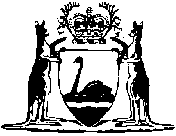 